Chip back potential is the level which bulk silicon is maintained by on-chip connection, or it is the level to which the chip back must be connected when specifically stated below. If no potential is given the chip back should be isolated.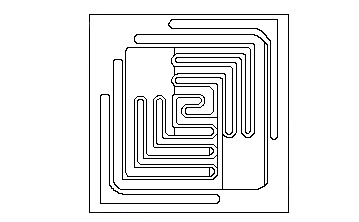 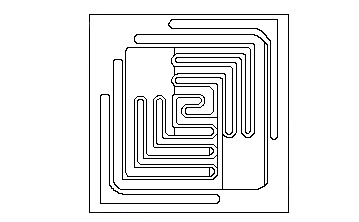 Top Material: AlBackside Material: NiAuAgBond Pad Size: .004” X .004”Backside Potential: COLLECTORMask Ref: DB078EAPPROVED BY: DK                        	DIE SIZE  .024” X .024”                         DATE:  9/23/21 MFG: FAIRCHILD	THICKNESS   .007”                              P/N: BC640TADG 10.1.2Rev B, 7/1